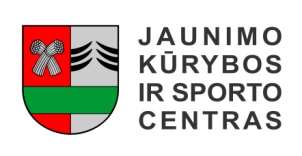 ŠAKIŲ RAJONO SAVIVALDYBĖS JAUNIMO KŪRYBOS IR SPORTO CENTRASBiudžetinė įstaiga, V. Kudirkos g. 64, LT-71124, tel. (8345) 60187, el. p. jksc@takas.lt Duomenys kaupiami ir saugomi Juridinių asmenų registre, kodas 190824054, PVM mokėtojo kodas LT100006169918          2016 05 02Šakių rajono bendrojo ugdymo mokyklų moksleivių krepšinio varžybosData: 2016 02 15 – 2016 03 04Vieta: Šakių rajono bendrojo ugdymo mokyklosOrganizatorius: Šakių rajono jaunimo kūrybos ir sporto centrasVaržybų dalyviai: bendrojo ugdymo mokyklų 2002 m. gimimo ir jaunesni vaikinaiApdovanojimai: komandos, užėmusios 1-as vietas, apdovanojamos taurėmis, o prizines vietas užėmusių komandų nariai – medaliais. Daiva Šlėderienė                                                                     
Vyr. teisėjas (vardas, pavardė, parašas)                           
Parengė:Rima MozūraitienėŠakių rajono Jaunimo kūrybos ir sporto centrodirektoriaus pavaduotoja moksleivių sportui        el.paštas: rima.mozuraitiene23@gmail.comtel.: (8345) 60187, 8-624-78553Eil.Nr.KOMANDA1234TAŠKAIVIETA1.Gelgaudiškio pagrindinė mokykla 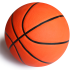 7:123137:97115:10713IV2.Šakių „Varpo“ mokykla123:72118:41284:4126I3.Kudirkos Naumiesčio Vinco Kudirkos gimnazija97:37241:118137:9714III4.Sintautų pagrindinė mokykla107:15241:84197:3725II